Комитет по развитию и интеллектуальной собственности (КРИС)Двенадцатая сессияЖенева, 27 ноября – 1 декабря 2017 г.РЕЗЮМЕ ИССЛЕДОВАНИЯ «использование системы интеллектуальной собственности в Центральной Америке и Доминиканской Республике» Документ подготовлен Секретариатом1.	В приложении к настоящему документу содержится резюме исследования «Использование системы интеллектуальной собственности в Доминиканской Республике», проведенное в рамках Проекта «Интеллектуальная собственность и социально-экономическое развитие – этап II» (CDIP/14/7).  2.	Это исследование (http://www.wipo.int/econ_stat/en/economics/studies/), первоначально опубликованное на испанском языке, было проведено под руководством Секретариата ВОИС в сотрудничестве с правительствами Коста-Рики, Сальвадора, Гватемалы, Гондураса, Никарагуа, Панамы и Доминиканской Республики.3.	КРИС предлагается принять к сведению информацию, содержащуюся в приложении к настоящему документу.[Приложение следует]использование системы интеллектуальной собственности в центральной америке и доминиканской республике В 2015 г. правительства ряда центральноамериканских государств и Доминиканской Республики обратились ко Всемирной организации интеллектуальной собственности (ВОИС) с просьбой принять участие в Проекте «Интеллектуальная собственность и социально-экономическое развитие – этап II» (CDIP/14/7), реализуемом под руководством Комитета по развитию и интеллектуальной собственности (КРИС).  Для справки: правительства стран региона на протяжении десятилетий проводили политику, направленную на усиление региональной интеграции.  Речь идет о региональной экономической интеграции торговли товарами и услугами, а одним из последних примеров такой политики является совместное участие в переговорах с целью заключения торговых соглашений с основными торговыми партнерами.  Кроме того, усиливается интеграция между странами региона в вопросах, касающихся гармонизации прав интеллектуальной собственности (ИС), в том числе в том, что касается разработки национальных стратегий в области ИС и участия в международных договорах в этой области.  В этом контексте на четвертом Совещании министров стран Центральной Америки по вопросам ИС ответственные за вопросы ИС министры Коста-Рики, Сальвадора, Гватемалы, Гондураса, Никарагуа, Панамы и Доминиканской Республики объявили о своем решении поддержать проведение экономического анализа взаимосвязи между использованием ИС и торговлей товарами и услугами в данной региональной экономической зоне.В период с июля 2015 по июль 2017 г. ВОИС провела региональное исследование в сотрудничестве с правительствами государств Центральной Америки и Доминиканской Республики.  Настоящий документ содержит краткое описание процесса проведения исследования и его основных результатов. целиГлавной целью исследования являлось содействие разработке основанной на фактах политики в области интеллектуальной собственности (ИС) в странах Центральной Америки.  Оно должно было дать ответы на два главных вопроса: 1.	Чем характеризуется использование системы ИС в регионе?2.	Как использование системы ИС связано со структурой и характером международной торговли?Основу этого эмпирического исследования составили разработка принципиально новой базы учетных данных об ИС, увязанных с имеющимися данными о торговле и другими экономическими данными по региону, а также анализ всех этих данных.Кроме того, исследование было призвано удовлетворить конкретные технические потребности в разработке инструментов экономического и статистического анализа для постоянного мониторинга и оценки политики в области ИС, инноваций и торговли в целом и недавно сформулированных национальных стратегий в области ИС в частности.координация и реализацияДля проведения исследования необходимо было обеспечить координацию между государственными ведомствами каждой из семи стран и ВОИС.  Со стороны ВОИС функции координатора выполнял Отдел экономики и статистики (ОЭС), которому помогало Региональное бюро для Латинской Америки и Карибского бассейна.  Страны Центральной Америки и Доминиканская Республика были представлены в Женеве своими постоянными представителями, а в каждой из стран – национальными ведомствами ИС.методика исследованияИсследование состояло из трех основных компонентов:  (i) создание всеобъемлющей базы статистических данных по ИС и торговле;  (ii) статистический анализ использования ИС;  и (iii) эмпирический анализ использования ИС и торговой интеграции.Эти три компонента анализировались на различных стадиях проведения исследования.  В частности, сотрудники представительств в Женеве и национальных ведомств ИС неоднократно оценивали результаты работы, выполненной в ходе исследования.  Кроме того, национальные координационные центры консультировали другие государственные ведомства в процессе проведения исследования.  И наконец, региональный эксперт из Всемирной торговой организации (ВТО) выступил в качестве рецензента итогового доклада о результатах исследования. Создание базы статистических данных по ИС и торговлеОЭС ВОИС в сотрудничестве с национальными координационными центрами разработал первую базу статистических данных для использования в странах Центральной Америки и в Доминиканской Республике.  Эта принципиально новая база статистических данных представляет собой компиляцию учетных библиографических данных о регистрации патентов, полезных моделей, промышленных образцов, товарных знаков и авторских прав.Она позволяет всесторонне анализировать использование ИС в регионе.  В следующих двух подразделах описаны два анализа, выполненные с использованием этих новых данных.  Вместе с тем, эта база данных может использоваться не только для описываемого в настоящем документе исследования, но также для будущих исследований и непрерывного мониторинга и оценки результатов проведения политики в области ИС, инноваций и торговли.Статистический анализ использования ИСОЭС ВОИС подготовил первый доклад об использовании ИС в странах Центральной Америки и в Доминиканской Республике.  Главным источником данных для анализа являлась база данных, созданная специально для проведения регионального исследования.В докладе для анализа использования ИС в регионе применяется метод описательной статистики.  Такой же метод использовался в аналогичных публикациях, таких как «Мировые показатели деятельности в области интеллектуальной собственности» (WIPI) или доклады о результатах исследований, проведенных в Бразилии и Чили на первой стадии того же самого проекта КРИС (CDIP/5/7).  Оценка использования ИС и торговой интеграцииОЭС ВОИС впервые проанализировал использование ИС и внешнеторговые потоки в регионе. Главными источниками данных для анализа являлись база данных, созданная специально для проведения регионального исследования, и база статистических данных ООН по международной торговле товарами (КОМТРЕЙД).Методология заключалась в увязке данных об ИС по каждой из стран региона с данными о двусторонней торговле путем согласования классификации ИС с торговой классификацией.  Консолидация данных, полученных из этих двух источников, позволила рассчитать набор показателей использования ИС и торговли в регионе.  В частности, при помощи этих показателей можно было отслеживать использование ИС и торговые потоки, как в регионе, так и за его пределами, в разбивке по отраслям и за разные периоды времени.сроки реализации и основные мероприятияВ июле 2015 г. правительства стран региона обратились к ВОИС с просьбой провести региональное исследование.  Оценив осуществимость такого проекта и проведя дополнительные консультации с правительствами стран, ОЭС ВОИС согласился провести региональное исследование.Официально работа в рамках исследования началась в октябре 2015 г., когда в Женеве состоялось стартовое совещание с участием сотрудников представительств в Женеве и национальных ведомств ИС.  На этом совещании были обсуждены и согласованы основные этапы исследования.  После того как было начато исследование, необходимо было прежде всего скоординировать доступ к данным по ИС с каждым из национальных координаторов в соответствующих государственных ведомствах, собрать данные о торговле и провести эмпирический анализ.  Совместная оценка результатов этой работы была проведена во время второго совещания, состоявшегося в Женеве в октябре 2016 г.  На этом совещании были обсуждены методика и предварительные результаты использования данных по торговле.  Оно также способствовало повышению осведомленности относительно значения обмена данными по ИС.По завершении промежуточного обзора был скоординирован доступ к остальным данным по ИС, была завершена исследовательская работа, после чего была подготовлена первая полная версия предварительного доклада.  Этот предварительный доклад о результатах исследования был представлен во время практикума с участием представителей национальных ведомств ИС, состоявшегося в Сан-Сальвадоре, Сальвадор, в апреле 2017 г., а затем на совещании в Женеве с участием сотрудников представительств соответствующих стран в Женеве.  Эти совещания имели большое значение, позволив обменяться информацией о работе, выполняемой в рамках исследования, и использовать результаты исследования для разработки и проведения политики.Итоговое совещание состоялось в Женеве в июне 2017 г., где страны одобрили представление итогового доклада о результатах исследования на пятом Совещании министров стран Центральной Америки по вопросам ИС, состоявшемся в Панаме в июле 2017 г.  Итоговый доклад был отрецензирован внешним экспертом из ВТО.усвоенные урокиВ целом региональное исследование было проведено в соответствии с планом, задачами и сроками, установленными на стадии разработки проекта.  Вместе с тем, в процессе реализации проекта пришлось столкнуться с некоторыми проблемами, из которых можно усвоить уроки на будущее.  Эти проблемы и уроки обсуждаются применительно к каждому из трех компонентов исследования.В процессе создания всеобъемлющей базы данных по ИС и торговле ОЭС ВИПО пришлось столкнуться с двумя основными проблемами.  Первая из них была связана с уровнем детализации и охватом данных по двусторонней торговле.  Охват данных по торговле товарами является удовлетворительным, однако данных по торговле услугами значительно меньше.  Вторая проблема связана с различиями между ведомствами ИС в том, что касается сбора данных.  Различия в структуре и полноте данных были обусловлены разными процедурами и инфраструктурой.  Наиболее схожими были данные по товарным знакам, за которыми следовали данные по патентам, промышленным образцам и полезным моделям.  Наиболее заметными различиями характеризовались данные о регистрации авторских прав: этих данных было меньше всего, а их структуры различались наиболее существенно.  Эти различия в структурах данных замедлили обработку и согласование данных, однако в конечном итоге большинство из этих технических трудностей удалось преодолеть.Различия в охвате и полноте данных также повлияли на два других компонента – статистический анализ использования ИС и оценку взаимосвязи между использованием ИС и торговой интеграцией.  Возникшие в связи с этим проблемы были частично решены путем корректировки степени детализации и масштабов анализа в зависимости от наличия данных.  Тем не менее, аналогичные проблемы могут возникнуть при проведении любого исследования на эту тему в будущем.И наконец, определенные проблемы появились также в процессе эмпирического анализа взаимосвязи между использованием ИС и торговой интеграцией.  При согласовании данных по ИС с данными по торговле выявились различия в методологии составления данных по различным видам ИС.  Данные по товарным знакам, основанные на Ниццкой классификации, было легче увязать с данными по торговле, чего нельзя сказать о данных по полезным моделям, основанных на классификации МПК.  Что касается данных по промышленным образцам, основанным на Локарнской классификации, и данных о регистрации авторских прав, эти данные не согласовывались с данными о торговле без внесения в них каких-либо изменений.  По этим формам ИС взаимосвязь между использованием ИС и торговлей можно было проанализировать только на агрегированном уровне.Краткое описание экономических и статистических результатов регионального исследования  На протяжении второй половины прошлого века странами Центральной Америки прилагались значительные нормативно-правовые усилия с целью усиления экономической интеграции.  Прямым следствием региональной интеграции стало усиление значения регионального рынка.  Для каждой из стран региона как объем импорта, так и объем экспорта в региональной торговле уступают только аналогичным показателям объема торговли с Соединенными Штатами Америки.Экономика стран региона относительно невелика, в связи с чем возникает необходимость интеграции с внешними рынками.  Преобладание в структуре торговли одного партнера ведет к макроэкономической взаимозависимости, что сопряжено с определенными рисками и асимметричностью.  Специализация на производстве сырьевых товаров или продуктов с низкой добавленной стоимостью означает, что экономика стран региона весьма чувствительна к колебаниям мировых цен.Поэтому одним из приоритетов совместных действий, предпринимаемых странами региона, должна быть государственная политика, направленная на расширение регионального рынка, диверсификацию торговых партнеров и увеличение доли высокотехнологичных товаров в структуре торговли.  Речь идет по мерах политики в области ИС, способствующих заключению и реализации соглашений о свободной торговле, обеспечивающих сохранение нематериальной ценности экспортных товаров и услуг и стимулирующих передачу технологий.  Для того чтобы оценить все виды экономической деятельности и все отрасли, имеющие значение для международной торговли, важно проанализировать все формы ИС. использование исВ ходе исследования были подробно проанализированы все формы ИС, по которым имелись учетные данные.  В исследовании также были использованы данные по авторским правам, однако результаты анализа оказались неоднозначными, поскольку охват этих данных не был достаточно полным. (a)	Патенты:  В этой категории среди пользователей преобладают иностранцы, пожелавшие обеспечить охрану своих патентов в регионе (95%), особенно пользователи из США (50%).  Изобретатели из стран региона редко используют патентную систему.  В тех немногочисленных случаях, когда эта система использовалась, они обращались за охраной внутри страны или за пределами региона (в основном в США), но очень редко в других странах региона.(b)	Полезные модели:  Полезные модели являются одной из альтернатив для изобретателей из стран региона, подавших 61% от общего количества заявок на регистрацию этого вида ИС.  Однако в 85% случаев охрана предоставлялась внутри страны, а на региональном и международном уровнях полезные модели регистрировались редко.(с)	Промышленные образцы:  Системой охраны промышленных образцов в регионе пользуются в основном иностранцы (81%).  Однако иностранцы используют эту систему в гораздо меньшей степени, чем регистрацию патентов.(d)	Товарные знаки:  Охрана товарных знаков является наиболее широко используемой формой охраны ИС в регионе, а степень ее использования резидентами (42%) сопоставима со степенью использования иностранцами (51%).  Среди иностранных товарных знаков наиболее часто регистрируются товарные знаки США (33%).  На втором месте по числу регистраций (12%) находятся товарные знаки других стран региона (исключая внутринациональные регистрации).  В то же время страны региона редко пользуются системой охраны товарных знаков в США (менее 2% регистраций).  Соотношение поданных в регионе заявок на регистрацию товарных знаков, в которых запрашивается охрана в США, к заявкам, в которых запрашивается охрана в других странах региона, составляет 1 к 9 (или менее 10%).торговля и ИСБолее активное участие стран региона в международной торговле согласуется с более широким использованием систем охраны товарных знаков, патентов и промышленных образцов резидентами этих стран и иностранцами.  Тем не менее, в промышленно развитых странах, в первую очередь в США, увеличение объема использования ИС, особенно патентов и промышленных образцов, происходит гораздо более быстрыми темпами, чем в странах региона.Общий объем региональной торговли и специализация на товарах с более высокой добавленной стоимостью контрастируют с ограниченным использованием систем охраны патентов и промышленных образцов в регионе.  Поскольку полезные модели используются в основном для получения охраны внутри стран, они, по-видимому, не являются эффективным инструментом коммерческих стратегий иностранцев, особенно внутри региона.В то же время динамика использования товарных знаков в странах региона сопоставима с тенденциями в международной торговле.  Рост торговли коррелируется с пропорциональным увеличением использования товарных знаков в регионе.  Взаимосвязь между использованием товарных знаков и объемом торговли между странами региона прослеживается еще более отчетливо, чем в случае импорта товаров из стран за пределами региона.заключительные замечанияРезультаты анализа взаимосвязи между использованием ИС и торговлей показывают, что в регионе есть потенциал для разработки мер политики, способствующих более активному и эффективному использованию ИС в качестве инструмента торговой политики. Каждый из инструментов ИС используется разными торговыми партнерами совершенно по-разному и с разной интенсивностью.  Почему страны региона недостаточно активно используют патенты и промышленные образцы для защиты инноваций, и как они могут использовать товарные знаки для углубления внутрирегиональных торговых связей – это важные вопросы, на которые необходимо будет ответить в будущем.Вместе с тем, важно иметь в виду, что ИС – это лишь один из многих инструментов, которыми пользуются те, кто определяют политику.  В частности, в процессе разработки политики в области ИС необходимо учитывать задачи развития инноваций, повышения конкурентоспособности и содействия торговле.[Конец приложения и документа]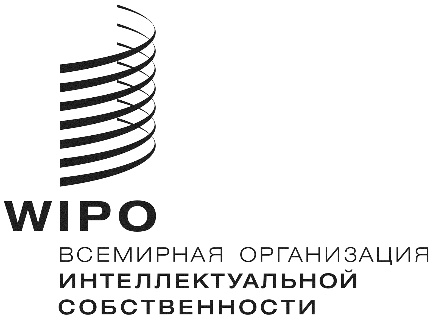 RCDIP/20/INF/3CDIP/20/INF/3CDIP/20/INF/3ОРИГИНАЛ: АНГЛИЙСКИЙОРИГИНАЛ: АНГЛИЙСКИЙОРИГИНАЛ: АНГЛИЙСКИЙДАТА: 2 ноября 2017 Г.ДАТА: 2 ноября 2017 Г.ДАТА: 2 ноября 2017 Г.